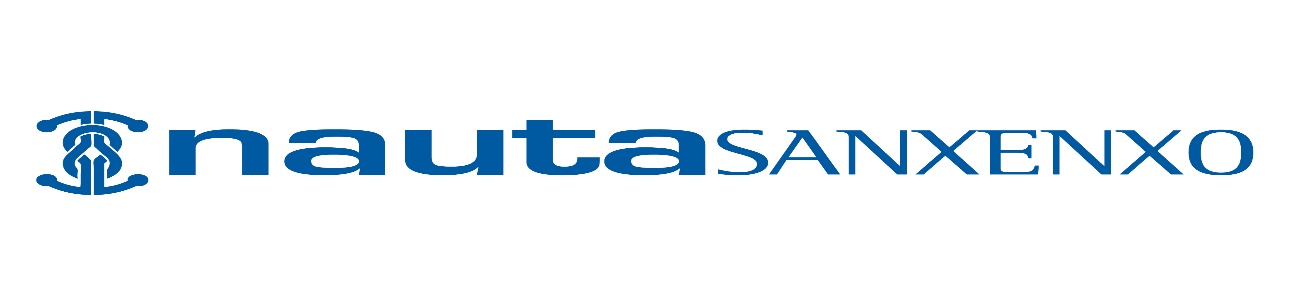 DECLARACIÓN sobre la aceptación de emitir y compartir facturas en forma electrónica. Datos del cliente:Nombre y Apellido/Nombre de la empresa: ………………………….………………………………………………………………………………. Dirección (calle, número de edificio y local, código postal, ciudad) ………….………..………………………………………………………………………………………… ………………………………………………………………………………………………………………DNI/NIF:………………………………………………………………………………………………… Acepto que NAUTA SANXENXO, S.L. con sede en Puerto Deportivo Juan Carlos I, nº 12 me envíe y ponga a mi disposición facturas electrónicas, de conformidad con el artículo 63 del Real Decreto Legislativo 1/2007, de 16 de noviembre, por el que se aprueba el texto refundido de la Ley General para la Defensa de los Consumidores y Usuarios, modificado por la Ley 3/2014, de 27 de marzo, en formato PDF o con un enlace para descargar las facturas electrónicas a la siguiente dirección de correo electrónico: ……………………………………………………………………………………………………………….. Proporciono mis datos personales de forma voluntaria y reconozco que tengo derecho a acceder a mis datos personales, a corregirlos y a objetar su posterior procesamiento o retiro del consentimiento para el procesamiento de mi dirección de correo electrónico, lo que dará como resultado el cese del envío de facturas en forma de emisión y envío electrónico y posterior envío de facturas en papel. Localidad, fecha y firma 